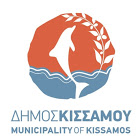 ΕΛΛΗΝΙΚΗ ΔΗΜΟΚΡΑΤΙΑ                                   ΝΟΜΟΣ ΧΑΝΙΩΝΔΗΜΟΣ ΚΙΣΣΑΜΟΥΓΡΑΜΜΑΤΕΙΑ ΔΗΜΑΡΧΟΥ                                         ΠΡΟΣΚΛΗΣΗ Σας προσκαλούμε στο τριήμερο Γιορτής Κάστανου που θα πραγματοποιηθεί στη ΔΕ Ιναχωρίου στις 27 ,28 & 29 Οκτωβρίου                       ΑΝΑΛΥΤΙΚΟ ΠΡΟΓΡΑΜΜΑ  ΓΙΟΡΤΗΣ ΚΑΣΤΑΝΟΥ  ΠΑΡΑΣΚΕΥΗ 27 ΟΚΤΩΒΡΙΟΥ 2023   18:30 ΕΝΟΡΙΑΚΟ ΚΕΝΤΡΟ ΒΛΑΤΟΥΣ19:00 « ΧΟΡΟ ΧΡΟΝΙΚΑ ΚΙΣΣΑΜΟΥ»  Προβολή ντοκιμαντέρ 20:00 « Μουσικές περιπλανήσεις» από το μουσικό σχήμα «KissΑmigos»Σκηνοθεσία: Λεωνίδας Λαϊνάκης Παραγωγή : Rotonda – ΚΕΔΗΚ ΣΑΒΒΑΤΟ 28 ΟΚΤΩΒΡΙΟΥ 2023   19:00 ΠΡΩΗΝ ΔΗΜΟΤΙΚΟ ΣΧΟΛΕΙΟ ΛΙΜΝΗΣ19.00 «Δημιουργικές συνταγές με κάστανα » Παρουσίαση- Γευστικές  δοκιμές από τον executive chef Ιωάννη Κουφό μαζί με μια ομάδα Χανιωτών σεφ. 20.00 « Έντεχνη- λαϊκή βραδιά με το μουσικό σχήμα του Νίκο Μαργαριτάκη μπουζούκι τραγούδι , Κυριάκο Χορευτάκη αρμόνιο - τραγούδι και Γιάννη Χορευτάκη κιθάρα - τραγούδι.ΚΥΡΙΑΚΗ  29  ΟΚΤΩΒΡΙΟΥ 2023  11.30 ΠΛΑΤΕΙΑ ΕΛΟΥΣ                ΚΕΝΤΡΙΚΗ ΕΚΔΗΛΩΣΗ ΓΙΟΡΤΗΣ ΚΑΣΤΑΝΟΥ11.30  Χαιρετισμοί  Ομιλία με θέμα : «Κάστανο! … Ένας  διατροφικός θησαυρός» από την Ιωάννα Γρυμπαουλάκη , Διαιτολόγο – ΔιατροφολόγοΡιζίτικο τραγούδι από το Σύλλογο Ριζιτών «Η Κίσσαμος»Θεατρικό Δρώμενο από τους μαθητές του Δημοτικού Σχολείου Έλους13.00  Ολοήμερο  παραδοσιακό  γλέντι με τον Αντρέα Μανωλαράκη και  το συγκρότημά τουΧορεύουν : Όμιλος  Βρακοφόρων  Κισσάμου,  Σύλλογος  Κρητικών Χορών  «Η ΚΙΣΣΑΜΟΣ»,  , Λαογραφικός  Όμιλος  ΧανίωνΘα λειτουργήσει Υπαίθρια Έκθεση παραδοσιακών προϊόντων και θα προσφερθούν ψητά κάστανα ΔΙΟΡΓΑΝΩΣΗ:ΔΗΜΟΣ ΚΙΣΣΑΜΟΥ – Κ.Ε.ΔΗ.ΚΣε συνεργασία:  Κοινότητα Έλους , Κοινότητα Βλάτους,                                                                                  Πολιτιστικός Σύλλογος  Έλους- Λίμνης- Λούχι  « Η Αναγέννηση», Πολιτιστικός Σύλλογος Βλάτους « Νέοι Ορίζοντες»Συμμετέχει : Αναπτυξιακή Εταιρεία '' Εννιά Χωριά Α. Ε.                                                                                               ΕΚ ΤΟΥ ΔΗΜΟΥ